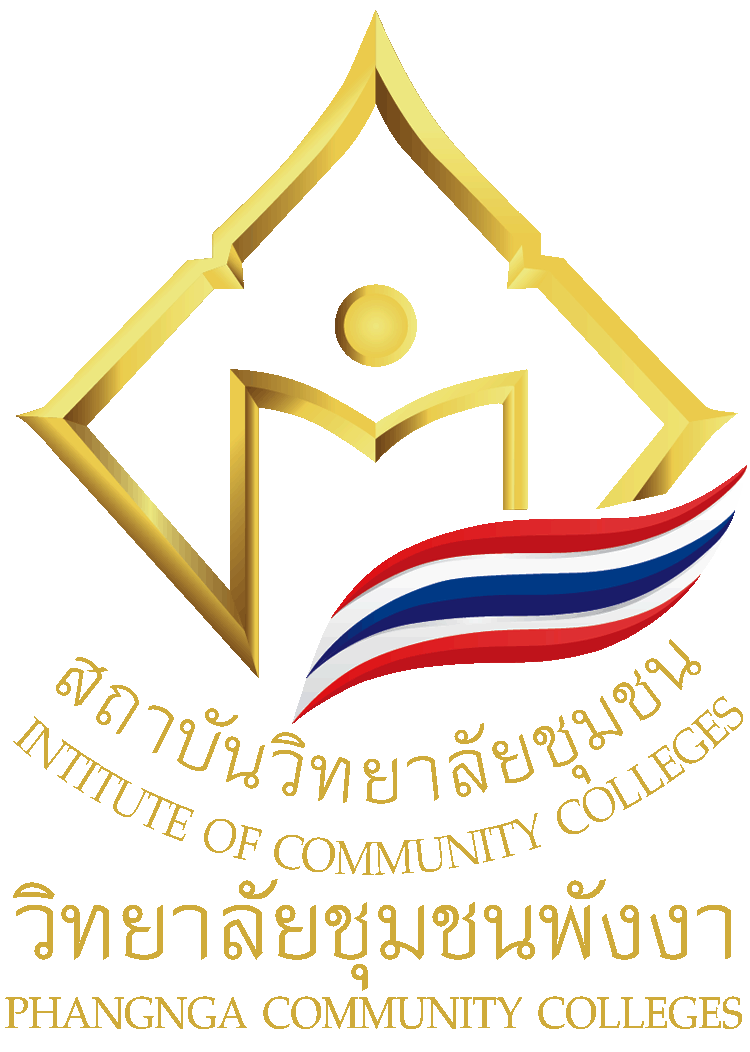 แบบรายงานการทวนสอบผลสัมฤทธิ์ทางการเรียนระดับรายวิชา (สำหรับผู้สอน)รหัสวิชา...................รายวิชา...........................................................สาขาวิชา...............................................สถานที่จัดการศึกษา............................................ภาคการศึกษา........ปีการศึกษา......................ผู้สอน.....................................................ตอนที่ 1 การทวนสอบมาตรฐานการเรียนรู้ตอนที่ 2 ผลการพิจารณาสัดส่วนของคะแนนเก็บและเกณฑ์การตัดสินผลการเรียนคะแนนเก็บ	(    ) เหมาะสม เนื่องจาก..............................................................................................................	(    ) ไม่เหมาะสมเนื่องจาก ..........................................................................................................แนวทางการแก้ไข ดังนี้ .............................................................................................................................................................................. .............................................................................................................................................................................. เกณฑ์การตัดสินผลการเรียน	(    ) เหมาะสม เนื่องจาก..............................................................................................................	(    ) ไม่เหมาะสมเนื่องจาก ..........................................................................................................แนวทางการแก้ไข ดังนี้.............................................................................................................................................................................. .............................................................................................................................................................................. ตอนที่ 3 ผลการพิจารณาข้อสอบระดับการให้คะแนน   3 หมายถึง เหมาะสมอยู่ในระดับ มาก         2 หมายถึง เหมาะสมอยู่ในระดับ พอใช้ 1 หมายถึง เหมาะสมอยู่ในระดับ ควรปรับปรุง	ผู้รับรองข้อมูลการทวนสอบผลสัมฤทธิ์ทางการเรียนระดับรายวิชารหัสวิชา/ชื่อวิชาผู้รับผิดชอบรายวิชามาตรฐานผลการเรียนรู้มาตรฐานผลการเรียนรู้วิธีทวนสอบผลการทวนสอบ(เขียนบรรยาย)รหัสวิชา/ชื่อวิชาผู้รับผิดชอบรายวิชาด้านรายละเอียดวิธีทวนสอบผลการทวนสอบ(เขียนบรรยาย)1.ชื่อวิชา/รหัสวิชา             .............................2.ชื่อผู้รับผิดชอบ.............................3.ชื่อผู้สอน.............................1. คุณธรรม จริยธรรม1.1 (เฉพาะความรับผิดชอบหลัก-จุดดำ) 1.ชื่อวิชา/รหัสวิชา             .............................2.ชื่อผู้รับผิดชอบ.............................3.ชื่อผู้สอน.............................2. ความรู้2.11.ชื่อวิชา/รหัสวิชา             .............................2.ชื่อผู้รับผิดชอบ.............................3.ชื่อผู้สอน.............................3. ทักษะทางปัญญา3.11.ชื่อวิชา/รหัสวิชา             .............................2.ชื่อผู้รับผิดชอบ.............................3.ชื่อผู้สอน.............................4. ทักษะความสัมพันธ์ระหว่างบุคคลและความรับผิดชอบ4.15. ทักษะการวิเคราะห์เชิงตัวเลขการสื่อสารและการใช้เทคโนโลยี5.16. อื่นๆ (เฉพาะสาขาวิชาการศึกษาปฐมวัย)6.1ประเภทข้อสอบเก็บคะแนนระหว่างเรียนข้อสอบกลางภาคข้อสอบปลายภาคผลการพิจารณา/ลักษณะ(   )   อัตนัย  (   )   ปรนัย(   )   อัตนัย(   )   ปรนัย(   )   อัตนัย(   )   ปรนัย1. ความเหมาะสมของลักษณะข้อสอบ(ความยากง่าย,อำนาจจำแนก)(   ) 3  (   ) 2  (   )  1(   ) 3  (   ) 2  (   )  1(   ) 3  (   ) 2  (   )  12. ความครอบคลุมกับเนื้อหา(   ) 3  (   ) 2  (   )  1(   ) 3  (   ) 2  (   )  1(   ) 3  (   ) 2  (   )  13. ความสอดคล้องกับผลการเรียนรู้ที่คาดหวัง(   ) 3  (   ) 2  (   )  1(   ) 3  (   ) 2  (   )  1(   ) 3  (   ) 2  (   )  14. ความเหมาะสมของวิธีการตรวจให้คะแนน(   ) 3  (   ) 2  (   )  1(   ) 3  (   ) 2  (   )  1(   ) 3  (   ) 2  (   )  1สิ่งที่ควรปรับปรุงลงชื่อ...........................................................    (....................................................)   ผู้สอนลงชื่อ...........................................................      (....................................................)       กรรมการทวนสอบลงชื่อ...........................................................    (....................................................)   กรรมการทวนสอบลงชื่อ...........................................................      (....................................................)       ประธานกรรมการทวนสอบ